Сумська міська радаVІІ СКЛИКАННЯ               СЕСІЯРІШЕННЯвід                       2020 року №       -МРм. СумиРозглянувши звернення юридичної особи, надані документи, відповідно до протоколу засідання постійної комісії з питань архітектури, містобудування, регулювання земельних відносин, природокористування та екології Сумської міської ради від 12.03.2020 № 188, статей 12, 42, 92, 122, абзацу 6 частини першої статті 123 Земельного кодексу України, статті 50 Закону України                «Про землеустрій», частини третьої статті 15 Закону України «Про доступ до публічної інформації», керуючись пунктом 34 частини першої статті 26 Закону України «Про місцеве самоврядування в Україні», Сумська міська рада  ВИРІШИЛА:Відмовити об’єднанню співвласників багатоквартирного будинку                      «Покровська 17» у наданні дозволу на розроблення проекту землеустрою щодо відведення земельної ділянки в постійне користування за адресою: м. Суми, вул. Покровська, 17, орієнтовною площею 0,1700 га для використання під багатоквартирний житловий будинок у зв’язку з порушенням порядку набуття прав на сформовану земельну ділянку у відповідності до вимог абзацу 6 частини першої статті 123 Земельного кодексу України.Сумський міський голова                                                                     О.М. ЛисенкоВиконавець: Клименко Ю.М.Ініціатор розгляду питання - постійна комісія з питань архітектури, містобудування, регулювання земельних відносин, природокористування та екології Сумської міської радиПроєкт рішення підготовлено департаментом забезпечення ресурсних платежів Сумської міської радиДоповідач – департамент забезпечення ресурсних платежів Сумської міської ради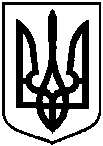 Проєктоприлюднено «__»_________2020 р.Про відмову об’єднанню співвласників багатоквартирного будинку «Покровська 17» у наданні дозволу на розроблення проекту землеустрою щодо відведення земельної ділянки в постійне користування за адресою: м. Суми,                              вул. Покровська, 17